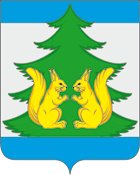 Контрольно-счетная комиссия муниципального образования «Ленский муниципальный район»ул. Бр.Покровских,  д.19,  с.Яренск,   Ленский р-н,   Архангельская область      165780, тел.(818 59) 5-25-84, email ksklensky@mail.ru_______________________________________Заключениео результатах экспертно-аналитического мероприятия«Экспертиза проекта муниципальных программ»1. Основание для проведения экспертно-аналитического мероприятия: ст. 157 Бюджетного кодекса Российской Федерации,  ст. 9 Федерального закона от 07.02.2011 № 6-ФЗ «Об общих принципах организации и деятельности контрольно-счетных органов субъектов Российской Федерации и муниципальных образований», ст.8 «Положения о контрольно-счетной комиссии муниципального образования «Ленский муниципальный район», утвержденного Решением Собрания депутатов МО «Ленский муниципальный район» от 29.02.2012г. № 143, с изменениями, п.3.9  плана работы контрольно-счетной комиссии МО «Ленский муниципальный район» (далее КСК) на 2019 год.        2. Предмет экспертно-аналитического мероприятия: проект Постановления Администрации МО «Ленский муниципальный район» «Об утверждении муниципальной программы  «Развитие местного самоуправления в МО «Ленский муниципальный район» и поддержка социально ориентированных некоммерческих организаций (2020-2024 годы)»3. Объект (объекты) экспертно-аналитического мероприятия: Администрация МО «Ленский муниципальный район».4. Срок проведения экспертно-аналитического мероприятия с 01 октября по 7 октября 2019 года.        5. Цель экспертно-аналитического мероприятия:   выявление или подтверждение отсутствия нарушений и недостатков в проекте  муниципальной программы, создающих условия неправомерного и (или) неэффективного использования средств бюджета муниципального района, невыполнения (неполного выполнения) задач и функций муниципального района. В ходе экспертизы осуществляется содержательное рассмотрение и оценка муниципальной программы.6. Результаты мероприятия:Заключение подготовлено контрольно-счетной комиссией МО «Ленский муниципальный район» на основании  ст.9 Федерального закона от 07.02.2011 № 6-ФЗ «Об общих принципах организации и деятельности контрольно-счетных органов субъектов РФ и муниципальных образований», Положения о контрольно-счётной комиссии муниципального образования «Ленский муниципальный район», утверждённого Решением Собрания депутатов МО «Ленский муниципальный район» от 29.02.2012г. № 143, с изменениями и  плана работы контрольно-счетной комиссии муниципального образования «Ленский муниципальный район» (далее КСК) на 2019 год.                                                  В КСК для проведения экспертизы предоставлены следующие документы:Постановление Администрации МО «Ленский муниципальный район»  от 03.04.2019 года № 204 «Об утверждении перечня муниципальных программ МО «Ленский муниципальный район», разрабатываемых в 2019 году»Проект Постановления Администрации МО «Ленский муниципальный район» «Об утверждении муниципальной программы «Развитие местного самоуправления в МО «Ленский муниципальный район» и поддержка социально ориентированных некоммерческих организаций (2020-2024 годы)». Постановление Администрации МО «Ленский муниципальный район» от 30.04.2014 № 283-н «Об утверждении Порядка разработки и реализации муниципальных программ МО «Ленский муниципальный район» (далее – Порядок № 283-н).  Паспорт муниципальной программы «Развитие местного самоуправления в МО «Ленский муниципальный район» и поддержка социально ориентированных некоммерческих организаций (2020-2024 годы)»  с приложениями. 	В соответствии с Постановление Администрации МО «Ленский муниципальный район»  от 03.04.2019 года № 204 «Об утверждении перечня муниципальных программ МО «Ленский муниципальный район», разрабатываемых в 2019 году» муниципальная программа  «Развитие местного самоуправления в МО «Ленский муниципальный район» и поддержка социально ориентированных некоммерческих организаций (2020-2024 годы)» включена в утвержденный перечень.         Рассмотрев проект постановления и прилагаемую к нему программу, КСК отмечает следующее:В Порядке № 283-н не установлен срок реализации муниципальных программ. По муниципальной программе  «Развитие местного самоуправления в МО «Ленский муниципальный район» и поддержка социально ориентированных некоммерческих организаций (2020-2024 годы)» срок реализации установлен 5 лет.Ответственным исполнителем (разработчиком) Программы и подпрограммы 1 и 2 утвержден Отдел по вопросам молодежи, спорта, НКО, культуры и туризма Администрации МО «Ленский муниципальный район» в нарушение ст. 179 БК РФ, гл.6 ст.37 п.20 Устава  МО «Ленский муниципальный район».  Программа направлена на достижение цели:Создание условий для развития гражданской  инициативы и повышения социальной активности населения в МО «Ленский муниципальный район».            В соответствии с поставленной целью разработаны и утверждены 2 подпрограммы: подпрограмма № 1 «Развитие территориального общественного самоуправления на территории МО «Ленский муниципальный район» на 2020 – 2024 годы»подпрограмма № 2 «Содействие развитию социально ориентированных некоммерческих организаций в Ленском районе на 2020 – 2024 годы»4. В соответствии с п.13 «Рассмотрение и утверждение проекта муниципальной программы» Порядка № 283-н предоставлен лист согласования проектов.    По результатам анализа муниципальной программы КСК установлено:            Отсутствие количественной и качественной оценки ожидаемых конечных результатов, которые должны быть достигнуты в ходе реализации мероприятий программы:Подпрограмма № 1- мероприятие 1.1.- не отражено количество размещаемых информационных материалов в СМИ;Подпрограмма № 2- мероприятие 1.2. - не отражена периодичность  консультационной поддержки и в чем она выражается.  Подпрограмма № 1 «Развитие территориального общественного самоуправления на территории МО «Ленский  муниципальный район» на 2020 – 2024 годы» (далее - Подпрограмма № 1). В наименовании пункта 2.1.2 раздела II неверно отражен номер подпрограммы, надо подпрограмма № 1, не подпрограмма № 2.            В Подпрограмме № 1 по строке «Соисполнители программы» соисполнителем программы указаны «Органы местного самоуправления поселений».          КСК обращает внимание, что соисполнителем программы может быть организация, которая не является ответственным исполнителем (разработчиком), но которая принимает участие в разработке муниципальной программы.           По данным Паспорта муниципальной программы органы местного самоуправления поселений не принимали участие в разработке муниципальной программы.           В п. 2.1.2. раздела II отражено «подпрограмма взаимосвязана с областной государственной программой «Развитие местного самоуправления в Архангельской области и государственная поддержка социально ориентированных некоммерческих организаций (2014-2021 годы)». В областной государственной программе соисполнителей нет, органы местного самоуправления, и органы ТОС отражены как участники подпрограммы. КСК считает, что по строке «Соисполнители программы» соисполнителей не должно быть.             По строке «Участники подпрограммы» - участками подпрограммы определены «Территориальные общественные самоуправления, население МО «Ленский муниципальный район».           Участники программы - муниципальные унитарные предприятия, общественные, научные и иные организации, участвующие в реализации муниципальной программы, подпрограммы программы. В соответствии с п. 1 ст. 27 Федерального закона от 06.10.2003 N 131-ФЗ «Под территориальным общественным самоуправлением понимается самоорганизация граждан по месту их жительства на части территории поселения, внутригородской территории города федерального значения, муниципального округа, городского округа, внутригородского района, а также в расположенных на межселенной территории населенных пунктах (либо на части их территории) для самостоятельного и под свою ответственность осуществления собственных инициатив по вопросам местного значения»(в ред. Федерального закона от 01.05.2019 N 87-ФЗ).          КСК считает, что по строке «Участники подпрограммы»  «население МО «Ленский муниципальный район» исключить как участка подпрограммы. Территориальные общественные самоуправления (ТОС) - самоорганизация граждан по месту их жительства на части территории поселения.            Не корректно отражена цель подпрограммы: «Продвижение территориального общественного самоуправления  как социальной структуры, основанной на принципе широкого общественного участия».           Социальная структура: – это совокупность социальных групп, классов и слоев;– это совокупность социальных институтов и социальных организаций;– это совокупность функционально взаимосвязанных социальных статусов и ролей;– это совокупность взаимосвязанных и взаимодействующих социальных групп, а также социальных институтов и отношений между ними.            КСК обращает внимание, что цель подпрограммы противоречит ст. 27 Федерального закона от 06.10.2003 N 131-ФЗ.            Вероятно, могло бы быть целью подпрограммы - развитие и совершенствование системы территориального общественного самоуправления как формы самоорганизации граждан по месту их жительства для самостоятельного и под свою ответственность осуществления собственных инициатив и эффективного взаимодействия с органами местного самоуправления.         В разделе III «Цели, задачи, сроки и этапы реализации Программы, целевые индикаторы и показатели» в нарушение подпункта 4) пункта 12 Порядка разработки и реализации муниципальных программ МО «Ленский муниципальный район» в Подпрограмме №1 задача 1. показатель не содержит развернутой формулировки задачи (отсутствует тематика статей и привязка к временному графику). Например, о деятельности ТОС в год.        В Подпрограмме №1 задача 2 отсутствует показатель достижения цели - количество реализованных проектов в год.         В Подпрограмме №1 задача 3 отсутствует показатель достижения цели – доля обученных представителей руководителей ТОС от общего числа представителей руководителей ТОС.        В Подпрограмме №1 задача 5 показатель не содержит мероприятия, которое предлагается реализовать для решения задачи подпрограммы.В Порядке расчета и источников информации о значениях целевых показателей муниципальной программы в графе «Наименование целевых показателей программы» не отражена единица измерения показателя.           В разделе «Перечень программных мероприятий муниципальной программы «Развитие местного самоуправления в МО «Ленский  муниципальный район» и поддержка социально ориентированных некоммерческих организаций (2020 – 2024 годы)» Подпрограммы №1 по задаче 1. по мероприятию 1.1 ответственным исполнителем/соисполнителем указан Отдел по вопросам молодежи, спорта НКО культуры и туризма / ТОС в разрез с  Паспортом Подпрограммы №1. В Паспорте Подпрограммы №1 указано: ответственный исполнитель - Отдел по вопросам молодежи, спорта НКО культуры и туризма, соисполнители подпрограммы – органы местного самоуправления. ТОС к органам местного самоуправления не относится.            Некорректно отражено мероприятие 2.1 задачи 2. «создание органов ТОС», что противоречит нормам   Федерального закона от 06.10.2003 N 131-ФЗ.         КСК отмечает, что не некорректно отражено мероприятие 4.1 задачи 4. «Участие в областном конкурсе социальных проектов «Местное развитие». По данному мероприятию отражено финансирование из областного, муниципального бюджетов  на реализацию проектов ТОС на территории МО «Ленский муниципальный район». Вероятно, это мероприятие связано с реализацией проектов ТОС на территории МО «Ленский муниципальный район» (на конкурсной основе), а не участие в областном конкурсе. Или должно быть два мероприятия – участие в конкурсах и реализацией проектов ТОС.          Подпрограмма №1: по задаче 4. по мероприятию 4.1 ответственным исполнителем указана Администрация МО «Ленский муниципальный район»  в разрез с  Паспортом Подпрограммы №1. В Паспорте Подпрограммы №1 указано: ответственный исполнитель - Отдел по вопросам молодежи, спорта НКО культуры и туризма. В Паспорте муниципальной программы «Развитие местного самоуправления в МО «Ленский  муниципальный район» и поддержка социально ориентированных некоммерческих организаций (2020 – 2024 годы)» ответственным исполнителем (разработчиком) Программы указан Отдел по вопросам молодежи, спорта НКО культуры и туризма Администрации МО «Ленский муниципальный район».             КСК обращает внимание на отсутствие мероприятия как предоставление субсидий бюджетам поселений на поддержку ТОС.Подпрограмма № 2 «Содействие развитию социально ориентированных некоммерческих организаций в Ленском районе на 2020 – 2024 годы»КСК обращает внимание, что цель подпрограммы № 2 «Создание условий для развития и эффективной деятельности НКО, социальная поддержка отдельных категорий населения» не отражает планируемый результат реализации муниципальной подпрограммы, так как Подпрограмма № 2 «Содействие развитию социально ориентированных некоммерческих организаций в Ленском районе на 2020 – 2024 годы» нацелена на развитие сектора социально ориентированных некоммерческих организаций, формирование экономических стимулов и создание благоприятной среды для их деятельности. Социальная поддержка отдельных категорий граждан не отражает на цель подпрограммы.КСК обращает внимание, что социально ориентированные некоммерческие организаций (далее - НКО) одновременно не могут быть соисполнителями и участниками подпрограммы. В нарушение пункта 12 Порядка разработки и реализации муниципальных программ  в целях 1.1  Задачи 1 отсутствует привязка к временному графику. В нарушение пункта 12 Порядка разработки и реализации муниципальных программ  некорректно отражена цель 1.2  Задачи 1. В нарушение пункта 12 Порядка разработки и реализации муниципальных программ  в целях 2.1и 2.2  Задачи 2 отсутствует привязка к временному графику. В нарушение пункта 12 Порядка разработки и реализации муниципальных программ  в целях 3.1  Задачи 3 отсутствует привязка к временному графику. В нарушение пункта 12 Порядка разработки и реализации муниципальных программ  в целях 4.1  Задачи 4 отсутствует привязка к временному графику.             В Порядке расчета и источниках информации о значениях целевых показателей отсутствует единица измерения целевых показателей.Некорректно отражен показатель цели «Количество проведенных мероприятий, направленных на эффективное участие НКО в решении социальных проблем населения» в которой не определяется достижимость цели. Вероятно, может быть - количество жителей вовлеченных в реализацию целевых проектов НКО.В нарушение Порядка разработки и реализации программ в мероприятии 1.2. ответственным исполнителем/ соисполнителем  указана Администрация МО «Ленский муниципальный район», а в Паспорте подпрограммы исполнителем указан Отдел по вопросам молодежи, спорта НКО культуры и туризма Администрации МО «Ленский муниципальный район»,  соисполнителем -  НКО. Мероприятия 1.1. и 1.2. дублируют друг друга, так как у обоих мероприятий ожидаемый результат реализации   мероприятия «Повышение правовой культуры руководителей актива СО НКО».В нарушение Порядка разработки и реализации программ в мероприятии 1.6. ответственным исполнителем/ соисполнителем  указан Отдел по вопросам молодежи, спорта НКО культуры и туризма Администрации МО «Ленский муниципальный район» и администрации поселений, а в Паспорте подпрограммы исполнителем указан Отдел по вопросам молодежи, спорта НКО культуры и туризма Администрации МО «Ленский муниципальный район», соисполнителем - НКО. Некорректно отражено наименование мероприятия «Выставка - продажа изделий жителей района (пенсионеров, инвалидов)». Может быть, например, организация и проведение ежегодной выставки – продажи (указать наименование выставки – продажи).Обратить внимание на наименование мероприятия 1.9., т. к. в наименовании мероприятия отражено совместное проведение мероприятия с общественными объединениями и  исполнителем/ соисполнителем  тоже отражены НКО.В нарушение Порядка разработки и реализации программ в мероприятии 2.1. ответственным исполнителем/ соисполнителем  указана Администрация МО «Ленский муниципальный район», а в Паспорте подпрограммы исполнителем указан Отдел по вопросам молодежи, спорта НКО культуры и туризма Администрации МО «Ленский муниципальный район»,  соисполнителем -  НКО. КСК обращает внимание на мероприятие 3.1. «Информирование населения о деятельности СО НКО в СМИ и интернет-сайтах». По информированию населения о деятельности СО НКО в СМИ не отражены объемы финансирования.КСК обращает внимание на разночтение формулировки Задачи 4.:- в Паспорте Программы - «Социальная поддержка отдельных категорий населения»;- в Паспорте подпрограммы № 2 - «Социальная поддержка отдельных категорий населения»;- в разделе IV. Перечень программных мероприятий «Развитие местного самоуправления в МО «Ленский муниципальный район» и поддержка социально ориентированных некоммерческих организаций (2020-2024 годы)» по подпрограмме № 2 формулировка Задачи 4. «Социальная поддержка  НКО и отдельных категорий населения».КСК предлагает формулировку Задачи 4. привести в соответствии с подпунктом 5) пункта 12 Порядка разработки и реализации программ.Согласно данным проекта муниципальной программы финансовое обеспечение мероприятий 4.1. и 4.2. осуществляется за счет средств областного бюджета. В разделе 2.2.3. «Механизм реализации мероприятий Подпрограммы № 2» реализация мероприятий по пункту 4.1 осуществляется за счет средств субсидий из областного бюджета, в соответствии с Положением о порядке и условиях предоставления субсидий бюджетам муниципальных районов и городских округов Архангельской области на реализацию муниципальных программ поддержки социально ориентированных некоммерческих организаций. Мероприятие 4.1 Задачи 4. Обеспечение равной доступности услуг общественного транспорта для категорий граждан, установленных статьями 2 и 4 Федерального закона от 12 января 1995 года № 5-ФЗ «О ветеранах» не отражает реализацию задач муниципальной программы и не обеспечивает достижения целевых индикаторов. На обеспечение равной доступности услуг общественного транспорта органы местного самоуправления муниципальных образований направляют межбюджетные трансферты из областного бюджета на расчеты с перевозчиками по возмещению недополученных доходов перевозчиков при предоставлении мер социальной поддержки по оплате проезда в транспорте, установленных статьями 2 и 4 Федерального закона от 12 января 1995 года № 5-ФЗ «О ветеранах».В муниципальном бюджете обеспечение равной доступности услуг общественного транспорта для категорий граждан, установленных статьями 2 и 4 Федерального закона от 12 января 1995 года № 5-ФЗ «О ветеранах» расходы запланированы как субсидии юридическим лицам (кроме некоммерческих организаций), индивидуальным предпринимателям, физическим лицам – производителям товаров работ и услуг. Предоставляется субсидия на возмещение недополученных доходов и (или) возмещение фактически понесенных затрат в связи с производством (реализацией) товаров, выполненных работ, оказанных услуг.Мероприятие 4.2 Задачи 4. оказание материальной помощи малообеспеченным слоям населения, гражданам, оказавшимся в трудной жизненной ситуации,  не отражает реализацию задач муниципальной программы и не обеспечивает достижения целевых индикаторов. В муниципальном бюджете оказание материальной помощи малообеспеченным слоям населения, гражданам, оказавшимся в трудной жизненной ситуации,  расходы запланированы как социальное обеспечение, на выплату пособий по социальной помощи населения в денежной форме.КСК считает, что включение в муниципальную программу мероприятий 4.1 и 4.2 Задачи 4. Подпрограммы № 2 являются неэффективными мероприятиями, т.е. заведомо недостаточные для достижения конечных целей муниципальной программы.  В нарушение Порядка разработки и реализации программ в мероприятии 4.1 и 4.2 подпрограммы № 2 ответственным исполнителем/ соисполнителем  указана Администрация МО «Ленский муниципальный район», а в Паспорте подпрограммы исполнителем указан Отдел по вопросам молодежи, спорта НКО культуры и туризма Администрации МО «Ленский муниципальный район»,  соисполнителем -  НКО.  В нарушение подпункта 10) пункта 12 Порядка разработки и реализации муниципальных программ № 283-н от 30.04.2014 года к проекту муниципальной программы Отделом по вопросам молодежи, спорта, НКО, культуры и туризма Администрации МО «Ленский муниципальный район» не представлена Пояснительная записка.К проекту муниципальной программы приложено обоснование в потребности денежных средств на реализацию мероприятий муниципальной программы «Развитие местного самоуправления в МО «Ленский  муниципальный район» и поддержка социально ориентированных некоммерческих организаций (2020 – 2024 годы)» По подпрограмме № 1 Программы в финансовом обеспечении отсутствует экономическое обоснование и документальное подтверждение объемов планируемых расходов за счет средств областного бюджета. В Паспорте подпрограммы № 1 предусматриваются объемы финансирования за счет средств областного бюджета в сумме 3 566,5 тыс. руб. В Паспорте подпрограммы № 1 предусматриваются объемы финансирования за счет средств бюджета МО «Ленский муниципальный район» - 1389,0 тыс. руб., средства бюджета поселения – 330,0 тыс. руб., внебюджетные источники – 680,0 тыс. руб. В обосновании в потребности денежных средств на реализацию мероприятий подпрограммы № 1 распределена потребность объемов финансирования по годам за счет средств бюджета МО «Ленский муниципальный район» - 1389,0 тыс. руб. и средств бюджета поселения – 680,0 тыс. руб. КСК предлагает обоснование в потребности денежных средств привести в соответствии с Паспортом подпрограммы № 1.В Паспорте подпрограммы № 2 предусматриваются объемы финансирования за счет средств бюджета МО «Ленский муниципальный район» - 355,0 тыс. руб., средства областного бюджета  – 187,0 тыс. руб., внебюджетные источники – 100,0 тыс. руб. В обосновании потребности в денежных средствах на реализацию мероприятий Программы  распределена потребность объемов финансирования по годам за счет средств бюджета МО «Ленский муниципальный район» - 1744,0 тыс. руб. В обосновании потребности в денежных средствах на реализацию мероприятий Программы № 2 отсутствует экономическое обоснование и документальное подтверждение объемов планируемых расходов за счет средств областного бюджета и внебюджетных источников. КСК предлагает обоснование в потребности денежных средств привести в соответствии с Паспортом подпрограммы № 2.           Выводы:При проведении экспертизы в проекте Программы установлены нарушения статьи 179 БК РФ, гл.6 ст.37 п.20 Устава  МО «Ленский муниципальный район», Постановления Администрации МО «Ленский муниципальной район» от 30 апреля 2014 года № 283-н «Об утверждении порядка разработки и реализации муниципальных программ МО «Ленский муниципальный район».  2.  Структура проекта муниципальной  программы не содержит четкого соответствия планируемых к реализации программных мероприятий целям и задачам муниципальной программы, что не позволит в дальнейшем провести  объективную оценку эффективности бюджетных расходов в ходе реализации программы.      Предложения:В связи с вышеизложенным рекомендуется цели, задачи и мероприятия муниципальной программы упорядочить между собой. Учесть замечания, выявленные контрольно-счетной комиссией МО «Ленский муниципальный район» при экспертизе проекта муниципальной программы «Развитие местного самоуправления в МО «Ленский муниципальный район» и поддержка социально ориентированных некоммерческих организаций (2020-2024 годы)».Привести проект Программы в соответствии с Постановлением Администрации МО «Ленский муниципальной район» от 30 апреля 2014 года № 283-н «Об утверждении порядка разработки и реализации муниципальных программ МО «Ленский муниципальный район». Вместе с тем Контрольно-счетная комиссия МО «Ленский муниципальный район» считает необходимым указать Отделу по вопросам молодежи, спорта, НКО, культуры и туризма Администрации МО «Ленский муниципальной район» на недопустимость в дальнейшем нарушений Бюджетного кодекса РФ, Устава  МО «Ленский муниципальный район», Порядка 283-н при разработки и реализации муниципальных программ.Председатель контрольно счетной комиссии   МО «Ленский муниципальный район»                                                        С.Е. АлексееваАудитор контрольно счетной комиссии   МО «Ленский муниципальный район»                                                        А.В. Корольковаот 8 октября  2019 года №  80Председателю Собрания депутатов МО «Ленский муниципальный район»       Т.С. Лобановой,Главе   МО «Ленский муниципальный район»А.Г.Торкову